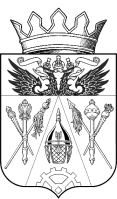 РОССИЙСКАЯ ФЕДЕРАЦИЯРОСТОВСКАЯ ОБЛАСТЬС О Б Р А Н И Е     Д Е П У Т А Т О ВИСТОМИНСКОГО СЕЛЬСКОГО ПОСЕЛЕНИЯЧЕТВЕРТОГО СОЗЫВАРЕШЕНИЕ № 89О внесении изменений в решение     Собрания депутатов Истоминского         сельского поселения № 83 от 22.12.2017 года        «О бюджете Истоминского сельского поселения        Аксайского района на 2018 год и         плановый период 2019 и 2020 годов» Принято  Собранием депутатов                                                                  «30» марта  2018 года           В соответствии со статьей 28 Федерального закона от 06 октября 2003 года № 131 – ФЗ «Об общих принципах организации местного самоуправления в Российской Федерации»,СОБРАНИЕ ДЕПУТАТОВ РЕШАЕТ:               1.Внести в решение Собрания депутатов Истоминского сельского поселения от 26.12.2016 года №21 «О бюджете Истоминского сельского поселения Аксайского района на 2017 год и плановый период 2018 и 2019 годов» следующие изменения: 1) Пункт 1 статьи 1 изложить в следующей редакции:1. Утвердить основные характеристики бюджета Истоминского сельского поселения на 2018 год, определенные с учетом уровня инфляции, не превышающего 4,0 процента (декабрь 2018 года к декабрю 2017 года):1) прогнозируемый общий объем доходов бюджета Истоминского сельского поселения в сумме 18733,6 тыс. рублей;2) общий объем расходов бюджета Истоминского сельского поселения в сумме 19713,6 тыс. рублей;3) верхний предел муниципального внутреннего долга Истоминского сельского поселения на 1 января 2019 года в сумме 0,0 тыс. рублей, в том числе верхний предел долга по муниципальным гарантиям Истоминского сельского поселения в сумме 0,0 тыс. рублей;4) предельный объем муниципального долга Истоминского сельского поселения в сумме 8894,5 тыс. рублей;5) объем расходов на обслуживание муниципального долга Истоминского сельского поселения в сумме 0,0 тыс. рублей;6) прогнозируемый дефицит бюджета Истоминского сельского поселения в сумме 980,0 тыс. рублей.2) пункт 1 изложить в следующей редакции:«1.Утвердить общий объем безвозмездных поступлений, предоставляемых другими бюджетами бюджетной системы Российской Федерации, на 2018 год в сумме 9923,0 тыс. рублей, на 2019 год в сумме 6325,4 тыс. рублей  и на 2020 год в сумме 6185,0 тыс. рублей согласно приложению 11 к настоящему Решению, в том числе: »3) подпункт 1 пункта 1 изложить в следующей редакции:  «1) дотация  бюджету Истоминского сельского поселения в целях выравнивания бюджетной обеспеченности на 2018 год в сумме 9207,8 тыс. рублей, на 2019 год в сумме 5632,3тыс. рублей, на 2020 год в сумме 5069,1 тыс. рублей»; 4)  приложение № 1 «Объем поступлений доходов бюджета Истоминского сельского поселения Аксайского района в  2018 год и плановый период 2019 и 2020 годов» изложить в следующей редакции:	Приложение №1К Решению Собрания депутатов Истоминского сельского поселения Аксайского района от 22.12.2017 №83 «О бюджете Истоминского сельского поселения Аксайского района на 2018 год и на плановый период 2019 и 2020 годов»ОБЪЕМ ПОСТУПЛЕНИЙ ДОХОДОВ БЮДЖЕТА  ИСТОМИНСКОГО СЕЛЬСКОГО ПОСЕЛЕНИЯ АКСАЙСКОГО РАЙОНА НА 2018 ГОД И ПЛАНОВЫЙ ПЕРИОД 2019 И 2020 ГОДОВ5) приложение № 2 «Источники финансирования дефицита бюджета Истоминского сельского поселения Аксайского района на 2018 год и плановый период 2019 и 2020 годов»	Приложение №2к Решению Собрания депутатов
Истоминского сельского поселения Аксайского района
 от 22.12.2017 года № 83  "О бюджете Истоминского сельского поселения Аксайского района на 2018 год и плановый период 2019 и 2020 годы "ИСТОЧНИКИ ФИНАНСИРОВАНИЯ БЮДЖЕТА  ИСТОМИНСКОГО СЕЛЬСКОГО ПОСЕЛЕНИЯ АКСАЙСКОГО РАЙОНА НА 2018 ГОД И ПЛАНОВЫЙ ПЕРИОД 2019 И 2020 ГОДОВ6) приложение № 7 «Распределение бюджетных ассигнований по разделам, подразделам, целевым статьям (муниципальным программам Истоминского сельского поселения и непрограммным направлениям деятельности), группам и подгруппам видов расходов классификации расходов бюджета на 2018 год и плановый период 2019 и 2020 годов  » изложить в следующей редакции:7) Приложение №8 «Ведомственная структура расходов  бюджета поселения на 2017  год» изложить в следующей редакции:8)  Приложение №9 «Распределение бюджетных ассигнований  по целевым статьям (муниципальным программам Истоминского сельского поселения и непрограммным направлениям деятельности), группам и подгруппам видов расходов  по разделам, подразделам классификации расходов бюджета на 2018 год и плановый период 2019 и 2020 годов» изложить в следующей редакции: 2. Опубликовать Решение в периодическом печатном издании «Вестник Истоминского сельского».  3. Разместить Решение на официальном сайте Администрации Истоминского сельского поселения.  4. Контроль за исполнением Решения возложить на заместителя председателя Собрания депутатов Истоминского сельского поселения Карбаева Г.В.» Председатель Собрания депутатов -  глава Истоминского сельского поселения                                                  С. И. Будкох.Островского                                                                                                                                                                  30 марта 2018г.                                                                                                                                                              № 89код БК РФНаименование статьи доходов2018 2019 2020 123451 00 00000 00 0000 000НАЛОГОВЫЕ И НЕНАЛОГОВЫЕ ДОХОДЫ8 894,58 238,48 411,01 01 00000 00 0000 000НАЛОГИ НА ПРИБЫЛЬ, ДОХОДЫ840,81027,21132,31 01 02000 01 0000 110Налог на доходы физических лиц840,81027,21132,31 01 02010 01 0000 110Налог на доходы физических лиц с доходов, источником которых является налоговый агент, за исключением доходов, в отношении которых исчисление и уплата налога осуществляются в соответствии со статьями 227, 2271 и 228 Налогового кодекса Российской Федерации840,81027,21132,31 05 00000 00 0000 000НАЛОГИ НА СОВОКУПНЫЙ ДОХОД716,7745,3775,21 05 03000 01 0000 110Единый сельскохозяйственный налог716,7745,3775,21 05 03010 01 0000 110Единый сельскохозяйственный налог716,7745,3775,21 06 00000 00 0000 000НАЛОГИ НА ИМУЩЕСТВО6 752,65 997,66 016,41 06 01000 00 0000 110Налог на имущество физических лиц471,8421,9440,71 06 01030 10 0000 110Налог на имущество физических лиц, взимаемый по ставкам, применяемым к объектам налогообложения, расположенным в границах сельских поселений471,8421,9440,71 06 06000 00 0000 110Земельный налог6 280,85 575,75 575,71 06 06030 00 0000 110Земельный налог с организаций2 174,22 063,02 063,01 06 06033 10 0000 110Земельный налог с организаций, обладающих земельным участком, расположенным в границах сельских  поселений2 174,22 063,02 063,01 06 06040 00 0000 110Земельный налог с физических лиц4 106,63 512,73 512,71 06 06043 10 0000 110Земельный налог с физических лиц, обладающих земельным участком, расположенным в границах сельских поселений4 106,63 512,73 512,71 08 00000 00 0000 000ГОСУДАРСТВЕННАЯ ПОШЛИНА13,013,514,11 08 04000 01 0000 110Государственная пошлина за совершение нотариальных действий (за исключением действий, совершаемых консульскими учреждениями Российской Федерации)13,013,514,11 08 04020 01 0000 110Государственная пошлина за совершение нотариальных действий должностными лицами органов местного самоуправления, уполномоченными в соответствии с законодательными актами Российской Федерации на совершение нотариальных действий13,013,514,11 11 00000 00 0000 000ДОХОДЫ ОТ ИСПОЛЬЗОВАНИЯ ИМУЩЕСТВА, НАХОДЯЩЕГОСЯ В ГОСУДАРСТВЕННОЙ И МУНИЦИПАЛЬНОЙ СОБСТВЕННОСТИ436,3453,7471,91 11 05070 00 0000 120 Доходы от сдачи в аренду имущества, составляющего государственную (муниципальную) казну (за исключением земельных участков)436,3453,7471,91 11 05075 10 0000 120Доходы от сдачи в аренду имущества, составляющего казну сельских поселений (за исключением земельных участков)436,3453,7471,9 1 13 00000 00 0000 000ДОХОДЫ ОТ ОКАЗАНИЯ ПЛАТНЫХ УСЛУГ (РАБОТ) И КОМПЕНСАЦИИ ЗАТРАТ ГОСУДАРСТВА134,00,00,01 13 02000 00 0000 130Доходы от компенсации затрат государства134,00,00,01 13 02060 00 0000 000Доходы от оказания платных услуг (работ) и компенсации затрат государства134,00,00,01 13 02065 10 0000 130Доходы, поступающие в порядке возмещения расходов, понесенных в связи с эксплуатацией имущества сельских поселений134,00,00,0  1 16 00000 00 0000 000Штрафы, санкции, возмещение ущерба1,11,11,11 16 51000 02 0000 140Денежные взыскания (штрафы), установленные законами субъектов Российской Федерации за несоблюдение муниципальных правовых актов1,11,11,11 16 51040 02 0000 140Денежные взыскания (штрафы), установленные законами субъектов Российской Федерации за несоблюдение муниципальных правовых актов, зачисляемые в бюджеты поселений1,11,11,12 00 00000 00 0000 000БЕЗВОЗМЕЗДНЫЕ ПОСТУПЛЕНИЯ9 839,16 325,46 185,02 02 00000 00 0000 000Безвозмездные поступления от других бюджетов бюджетной системы Российской Федерации9 839,16 325,46 185,02 02 10000 00 0000 151Дотации бюджетам бюджетной системы Российской Федерации9 123,95 632,35 069,12 02 15001 00 0000 151Дотации на выравнивание бюджетной обеспеченности9 123,95 632,35 069,12 02 15001 10 0000 151Дотации бюджетам сельских поселений на выравнивание бюджетной обеспеченности9 123,95 632,35 069,12 02 30000 00 0000 151Субвенции бюджетам бюджетной системы Российской Федерации189,7191,8198,72 02 35118 00 0000 151Субвенции бюджетам на осуществление первичного воинского учета на территориях, где отсутствуют военные комиссариаты189,5191,6198,52 02 35118 10 0000 151Субвенции бюджетам сельских поселений на осуществление первичного воинского учета на территориях, где отсутствуют военные комиссариаты189,5191,6198,52 02 30024 00 0000 151Субвенции местным бюджетам на выполнение передаваемых полномочий субъектов Российской Федерации0,20,20,22 02 30024 10 0000 151Субвенции бюджетам сельских поселений на выполнение передаваемых полномочий субъектов Российской Федерации0,20,20,22 02 40000 00 0000 151Иные межбюджетные трансферты525,5501,3917,22 02 40014 00 0000 151Межбюджетные трансферты, передаваемые бюджетам муниципальных образований на осуществление части полномочий по решению вопросов местного значения в соответствии с заключенными соглашениями48,048,048,02 02 40014 10 0000 151Межбюджетные трансферты, передаваемые бюджетам сельских поселений из бюджетов муниципальных районов на осуществление части полномочий по решению вопросов местного значения в соответствии с заключенными соглашениями48,048,048,02 02 49999 10 0000 151Прочие межбюджетные трансферты, передаваемые бюджетам сельских поселений477,5453,3869,2ВСЕГО ДОХОДОВ18 733,614 563,814 596,0Код Наименование 20182019202001 00 00 00 00 0000 000ИСТОЧНИКИ ВНУТРЕННЕГО ФИНАНСИРОВАНИЯ ДЕФИЦИТОВ БЮДЖЕТОВ980,00,00,001 05 00 00 00 0000 000Изменение остатков средств на счетах по учету средств бюджета980,00,00,001 05 00 00 00 0000 500Увеличение остатков средств бюджетов18 733,614 563,814 595,901 05 02 00 00 0000 500Увеличение прочих остатков средств бюджетов18 733,614 563,814 595,901 05 02 01 00 0000 510Увеличение прочих остатков денежных средств бюджетов18 733,614 563,814 595,901 05 02 01 10 0000 510Увеличение прочих остатков денежных средств бюджетов поселений18 733,614 563,814 595,901 05 00 00 00 0000 600Уменьшение остатков средств бюджетов19 713,614 563,814 595,901 05 02 00 00 0000 600Уменьшение прочих остатков средств бюджетов19 713,614 563,814 595,901 05 02 01 00 0000 610Уменьшение прочих остатков денежных средств бюджетов19 713,614 563,814 595,901 05 02 01 10 0000 610Уменьшение прочих остатков денежных средств бюджетов поселений19 713,614 563,814 595,9Приложение 7к Решению Собрания депутатов
Истоминского сельского поселения Аксайского района
от 22.12.2017 года № 83 «О бюджете Истоминского сельского поселения 
Аксайского района на 2018 год и плановый период 2019 и 2020 годов»  Приложение 7к Решению Собрания депутатов
Истоминского сельского поселения Аксайского района
от 22.12.2017 года № 83 «О бюджете Истоминского сельского поселения 
Аксайского района на 2018 год и плановый период 2019 и 2020 годов»  Приложение 7к Решению Собрания депутатов
Истоминского сельского поселения Аксайского района
от 22.12.2017 года № 83 «О бюджете Истоминского сельского поселения 
Аксайского района на 2018 год и плановый период 2019 и 2020 годов»  Приложение 7к Решению Собрания депутатов
Истоминского сельского поселения Аксайского района
от 22.12.2017 года № 83 «О бюджете Истоминского сельского поселения 
Аксайского района на 2018 год и плановый период 2019 и 2020 годов»  Приложение 7к Решению Собрания депутатов
Истоминского сельского поселения Аксайского района
от 22.12.2017 года № 83 «О бюджете Истоминского сельского поселения 
Аксайского района на 2018 год и плановый период 2019 и 2020 годов»  Приложение 7к Решению Собрания депутатов
Истоминского сельского поселения Аксайского района
от 22.12.2017 года № 83 «О бюджете Истоминского сельского поселения 
Аксайского района на 2018 год и плановый период 2019 и 2020 годов»  Приложение 7к Решению Собрания депутатов
Истоминского сельского поселения Аксайского района
от 22.12.2017 года № 83 «О бюджете Истоминского сельского поселения 
Аксайского района на 2018 год и плановый период 2019 и 2020 годов»  Приложение 7к Решению Собрания депутатов
Истоминского сельского поселения Аксайского района
от 22.12.2017 года № 83 «О бюджете Истоминского сельского поселения 
Аксайского района на 2018 год и плановый период 2019 и 2020 годов»  Приложение 7к Решению Собрания депутатов
Истоминского сельского поселения Аксайского района
от 22.12.2017 года № 83 «О бюджете Истоминского сельского поселения 
Аксайского района на 2018 год и плановый период 2019 и 2020 годов»  Приложение 7к Решению Собрания депутатов
Истоминского сельского поселения Аксайского района
от 22.12.2017 года № 83 «О бюджете Истоминского сельского поселения 
Аксайского района на 2018 год и плановый период 2019 и 2020 годов»  Приложение 7к Решению Собрания депутатов
Истоминского сельского поселения Аксайского района
от 22.12.2017 года № 83 «О бюджете Истоминского сельского поселения 
Аксайского района на 2018 год и плановый период 2019 и 2020 годов»  Приложение 7к Решению Собрания депутатов
Истоминского сельского поселения Аксайского района
от 22.12.2017 года № 83 «О бюджете Истоминского сельского поселения 
Аксайского района на 2018 год и плановый период 2019 и 2020 годов»  Приложение 7к Решению Собрания депутатов
Истоминского сельского поселения Аксайского района
от 22.12.2017 года № 83 «О бюджете Истоминского сельского поселения 
Аксайского района на 2018 год и плановый период 2019 и 2020 годов»  Приложение 7к Решению Собрания депутатов
Истоминского сельского поселения Аксайского района
от 22.12.2017 года № 83 «О бюджете Истоминского сельского поселения 
Аксайского района на 2018 год и плановый период 2019 и 2020 годов»  Распределение бюджетных ассигнований по разделам, подразделам, целевым статьям (муниципальным программам Истоминского сельского поселения и непрограммным направлениям деятельности), группам и подгруппам видов расходов классификации расходов бюджета на 2018 год и плановый период 2019 и 2020 годовРаспределение бюджетных ассигнований по разделам, подразделам, целевым статьям (муниципальным программам Истоминского сельского поселения и непрограммным направлениям деятельности), группам и подгруппам видов расходов классификации расходов бюджета на 2018 год и плановый период 2019 и 2020 годовРаспределение бюджетных ассигнований по разделам, подразделам, целевым статьям (муниципальным программам Истоминского сельского поселения и непрограммным направлениям деятельности), группам и подгруппам видов расходов классификации расходов бюджета на 2018 год и плановый период 2019 и 2020 годовРаспределение бюджетных ассигнований по разделам, подразделам, целевым статьям (муниципальным программам Истоминского сельского поселения и непрограммным направлениям деятельности), группам и подгруппам видов расходов классификации расходов бюджета на 2018 год и плановый период 2019 и 2020 годовРаспределение бюджетных ассигнований по разделам, подразделам, целевым статьям (муниципальным программам Истоминского сельского поселения и непрограммным направлениям деятельности), группам и подгруппам видов расходов классификации расходов бюджета на 2018 год и плановый период 2019 и 2020 годовРаспределение бюджетных ассигнований по разделам, подразделам, целевым статьям (муниципальным программам Истоминского сельского поселения и непрограммным направлениям деятельности), группам и подгруппам видов расходов классификации расходов бюджета на 2018 год и плановый период 2019 и 2020 годовРаспределение бюджетных ассигнований по разделам, подразделам, целевым статьям (муниципальным программам Истоминского сельского поселения и непрограммным направлениям деятельности), группам и подгруппам видов расходов классификации расходов бюджета на 2018 год и плановый период 2019 и 2020 годовРаспределение бюджетных ассигнований по разделам, подразделам, целевым статьям (муниципальным программам Истоминского сельского поселения и непрограммным направлениям деятельности), группам и подгруппам видов расходов классификации расходов бюджета на 2018 год и плановый период 2019 и 2020 годовРаспределение бюджетных ассигнований по разделам, подразделам, целевым статьям (муниципальным программам Истоминского сельского поселения и непрограммным направлениям деятельности), группам и подгруппам видов расходов классификации расходов бюджета на 2018 год и плановый период 2019 и 2020 годовРаспределение бюджетных ассигнований по разделам, подразделам, целевым статьям (муниципальным программам Истоминского сельского поселения и непрограммным направлениям деятельности), группам и подгруппам видов расходов классификации расходов бюджета на 2018 год и плановый период 2019 и 2020 годовРаспределение бюджетных ассигнований по разделам, подразделам, целевым статьям (муниципальным программам Истоминского сельского поселения и непрограммным направлениям деятельности), группам и подгруппам видов расходов классификации расходов бюджета на 2018 год и плановый период 2019 и 2020 годовРаспределение бюджетных ассигнований по разделам, подразделам, целевым статьям (муниципальным программам Истоминского сельского поселения и непрограммным направлениям деятельности), группам и подгруппам видов расходов классификации расходов бюджета на 2018 год и плановый период 2019 и 2020 годовРаспределение бюджетных ассигнований по разделам, подразделам, целевым статьям (муниципальным программам Истоминского сельского поселения и непрограммным направлениям деятельности), группам и подгруппам видов расходов классификации расходов бюджета на 2018 год и плановый период 2019 и 2020 годовРаспределение бюджетных ассигнований по разделам, подразделам, целевым статьям (муниципальным программам Истоминского сельского поселения и непрограммным направлениям деятельности), группам и подгруппам видов расходов классификации расходов бюджета на 2018 год и плановый период 2019 и 2020 годов(тыс. рублей)(тыс. рублей)(тыс. рублей)(тыс. рублей)(тыс. рублей)(тыс. рублей)НаименованиеНаименованиеОРЗПРЦСРЦСРЦСРВР201820182019201920192020НаименованиеНаименованиеОРЗПРЦСРЦСРЦСРВР201820182019201920192020ВСЕГОВСЕГО19 713,619 713,614563,814563,814563,814596,0Общегосударственные вопросыОбщегосударственные вопросы018 589,48 589,45 947,15 947,15 947,15 794,3Функционирование Правительства Российской Федерации, высших исполнительных органов государственной власти субъектов Российской Федерации, местных администрацийФункционирование Правительства Российской Федерации, высших исполнительных органов государственной власти субъектов Российской Федерации, местных администраций01047 363,57 363,55431,75431,75431,75279,1Расходы на выплаты по оплате труда работников органов местного самоуправления муниципального образования «Истоминское сельское поселение» в рамках обеспечения деятельности Администрации Истоминского сельского поселения (Расходы на выплаты персоналу государственных (муниципальных) органов)Расходы на выплаты по оплате труда работников органов местного самоуправления муниципального образования «Истоминское сельское поселение» в рамках обеспечения деятельности Администрации Истоминского сельского поселения (Расходы на выплаты персоналу государственных (муниципальных) органов)010489 1 00 0011089 1 00 0011089 1 00 001101206851,46851,45151,55151,55151,54998,9Расходы на обеспечение деятельности органов местного самоуправления муниципального образования  в рамках обеспечения деятельности Администрации Истоминского сельского поселения (Иные закупки товаров, работ и услуг для обеспечения государственных (муниципальных) нужд)Расходы на обеспечение деятельности органов местного самоуправления муниципального образования  в рамках обеспечения деятельности Администрации Истоминского сельского поселения (Иные закупки товаров, работ и услуг для обеспечения государственных (муниципальных) нужд)010489 1 00 0019089 1 00 0019089 1 00 00190240511,9511,9280,0280,0280,0280,0Расходы на осуществление полномочий по определению в соответствии с частью 1 статьи 11.2 Областного закона от 25 октября 2002 года № 273-ЗС «Об административных правонарушениях» перечня должностных лиц, уполномоченных составлять протоколы об административных правонарушениях в рамках иных непрограммных расходов  Администрации Истоминского сельского поселения (Иные закупки товаров, работ и услуг для обеспечения государственных (муниципальных) нужд)Расходы на осуществление полномочий по определению в соответствии с частью 1 статьи 11.2 Областного закона от 25 октября 2002 года № 273-ЗС «Об административных правонарушениях» перечня должностных лиц, уполномоченных составлять протоколы об административных правонарушениях в рамках иных непрограммных расходов  Администрации Истоминского сельского поселения (Иные закупки товаров, работ и услуг для обеспечения государственных (муниципальных) нужд)010489 9 00 7239089 9 00 7239089 9 00 723902400,20,20,20,20,20,2Обеспечение деятельности финансовых, налоговых и таможенных органов и органов финансового (финансово-бюджетного) надзораОбеспечение деятельности финансовых, налоговых и таможенных органов и органов финансового (финансово-бюджетного) надзора010617,017,014,914,914,914,9Расходы на осуществление переданных полномочий Контрольно-счетной палате Аксайского района контрольно-счетного органа Истоминского сельского поселения по осуществлению внешнего финансового контроля в рамках непрограммных расходов органов местного самоуправления муниципального образования "Истоминское сельское поселение" (Иные межбюджетные трансферты)Расходы на осуществление переданных полномочий Контрольно-счетной палате Аксайского района контрольно-счетного органа Истоминского сельского поселения по осуществлению внешнего финансового контроля в рамках непрограммных расходов органов местного самоуправления муниципального образования "Истоминское сельское поселение" (Иные межбюджетные трансферты)010699 9 00 9992099 9 00 9992099 9 00 9992054017,017,014,914,914,914,9Другие общегосударственные вопросыДругие общегосударственные вопросы01131208,91208,9500,5500,5500,5500,4Обеспечение дополнительного профессионального образования лиц, замещающих должности  муниципальной службы в рамках подпрограммы «Развитие муниципального управления и муниципальной службы» муниципальной программы Истоминского сельского поселения  «Региональная политика» (Иные закупки товаров, работ и услуг для обеспечения государственных (муниципальных) нужд)Обеспечение дополнительного профессионального образования лиц, замещающих должности  муниципальной службы в рамках подпрограммы «Развитие муниципального управления и муниципальной службы» муниципальной программы Истоминского сельского поселения  «Региональная политика» (Иные закупки товаров, работ и услуг для обеспечения государственных (муниципальных) нужд)011306 1 00 2421006 1 00 2421006 1 00 2421024010,010,010,010,010,010,0Мероприятия  по подготовке и проведению государственной регистрации права на объекты муниципального имущества в рамках подпрограммы «Повышение эффективности управления муниципальным имуществом и приватизации» муниципальной программы Истоминского сельского поселения  «Управление имуществом» (Иные закупки товаров, работ и услуг для обеспечения государственных (муниципальных) нужд)Мероприятия  по подготовке и проведению государственной регистрации права на объекты муниципального имущества в рамках подпрограммы «Повышение эффективности управления муниципальным имуществом и приватизации» муниципальной программы Истоминского сельского поселения  «Управление имуществом» (Иные закупки товаров, работ и услуг для обеспечения государственных (муниципальных) нужд)011307 1 002422007 1 002422007 1 002422024031,931,90,00,00,00,0Мероприятия  по подготовке и передаче в аренду муниципального имущества в рамках подпрограммы «Повышение эффективности управления муниципальным имуществом и приватизации» муниципальной программы Истоминского сельского поселения  «Управление имуществом» (Иные закупки товаров, работ и услуг для обеспечения государственных (муниципальных) нужд)Мероприятия  по подготовке и передаче в аренду муниципального имущества в рамках подпрограммы «Повышение эффективности управления муниципальным имуществом и приватизации» муниципальной программы Истоминского сельского поселения  «Управление имуществом» (Иные закупки товаров, работ и услуг для обеспечения государственных (муниципальных) нужд)011307 1 00 2424007 1 00 2424007 1 00 2424024031,931,90,00,00,00,0Мероприятия по созданию условий для обеспечения выполнения органами местного самоуправления своих полномочий в рамках подпрограммы «Создание условий для обеспечения выполнения органами местного самоуправления своих полномочий » муниципальной программы Истоминского сельского поселения  «Управление имуществом» (Иные закупки товаров, работ и услуг для обеспечения государственных (муниципальных) нужд)Мероприятия по созданию условий для обеспечения выполнения органами местного самоуправления своих полномочий в рамках подпрограммы «Создание условий для обеспечения выполнения органами местного самоуправления своих полномочий » муниципальной программы Истоминского сельского поселения  «Управление имуществом» (Иные закупки товаров, работ и услуг для обеспечения государственных (муниципальных) нужд)011307 2 00 2482007 2 00 2482007 2 00 24820240543,6543,6143,6143,6143,6143,6Мероприятия по созданию и развитию информационной и телекоммуникационной инфраструктуры, защиты информации в рамках подпрограммы «Развитие информационных технологий» муниципальной программы Истоминского сельского поселения «Информационное общество» (Иные закупки товаров, работ и услуг для обеспечения государственных (муниципальных) нужд)Мероприятия по созданию и развитию информационной и телекоммуникационной инфраструктуры, защиты информации в рамках подпрограммы «Развитие информационных технологий» муниципальной программы Истоминского сельского поселения «Информационное общество» (Иные закупки товаров, работ и услуг для обеспечения государственных (муниципальных) нужд)011312 1 00 2438012 1 00 2438012 1 00 24380240322,6322,6172,6172,6172,6172,6Мероприятия по созданию условий для обеспечения оптимизации и повышения качества предоставления муниципальных услуг в рамках подпрограммы «Оптимизация и повышение качества предоставления государственных и муниципальных услуг» муниципальной программы Истоминского сельского поселения «Информационное общество» (Иные закупки товаров, работ и услуг для обеспечения государственных (муниципальных) нужд)Мероприятия по созданию условий для обеспечения оптимизации и повышения качества предоставления муниципальных услуг в рамках подпрограммы «Оптимизация и повышение качества предоставления государственных и муниципальных услуг» муниципальной программы Истоминского сельского поселения «Информационное общество» (Иные закупки товаров, работ и услуг для обеспечения государственных (муниципальных) нужд)011312 2 00 2483012 2 00 2483012 2 00 2483024045,845,845,845,845,845,8Реализация направления расходов в рамках  непрограммных расходов органов местного самоуправления  муниципального образования "Истоминское сельское поселение" (Уплата налогов, сборов и иных платежей)Реализация направления расходов в рамках  непрограммных расходов органов местного самоуправления  муниципального образования "Истоминское сельское поселение" (Уплата налогов, сборов и иных платежей)011389 1 00 99990 89 1 00 99990 89 1 00 99990 850197.9197.9103,0103,0103,0102,9Мероприятия по диспансеризации муниципальных служащих Истоминского сельского поселения  в рамках непрограммных расходов органов местного самоуправления  муниципального образования "Истоминское сельское поселение" (Иные закупки товаров, работ и услуг для обеспечения государственных (муниципальных) нужд)Мероприятия по диспансеризации муниципальных служащих Истоминского сельского поселения  в рамках непрограммных расходов органов местного самоуправления  муниципального образования "Истоминское сельское поселение" (Иные закупки товаров, работ и услуг для обеспечения государственных (муниципальных) нужд)011399 9 00 9991099 9 00 9991099 9 00 9991024025,525,525,525,525,525,5Национальная оборонаНациональная оборона02189,5189,5191,6191,6191,6198,5Мобилизационная и вневойсковая подготовкаМобилизационная и вневойсковая подготовка0203189,5189,5191,6191,6191,6198,5Расходы на осуществление первичного воинского учета на территориях, где отсутствуют военные комиссариаты в рамках непрограммных расходов органов местного самоуправления муниципального образования «Истоминское сельское поселение» (Расходы на выплаты персоналу государственных (муниципальных) органов)Расходы на осуществление первичного воинского учета на территориях, где отсутствуют военные комиссариаты в рамках непрограммных расходов органов местного самоуправления муниципального образования «Истоминское сельское поселение» (Расходы на выплаты персоналу государственных (муниципальных) органов)020389 9 00 5118089 9 00 5118089 9 00 51180120189,5189,5191,6191,6191,6198,5Национальная безопасность и правоохранительная деятельностьНациональная безопасность и правоохранительная деятельность03979.7979.71067,61067,61067,61072,1Защита населения и территории от чрезвычайных ситуаций природного и техногенного характера, гражданская оборонаЗащита населения и территории от чрезвычайных ситуаций природного и техногенного характера, гражданская оборона030913.113.152,252,252,252,0Резерв ресурсов для ликвидации чрезвычайных ситуаций на территории Истоминского сельского поселения в рамках подпрограммы «Защита от чрезвычайных ситуаций» муниципальной программы Истоминского сельского поселения «Защита населения и территории от чрезвычайных ситуаций, обеспечение пожарной безопасности» (Закупка товаров, работ и услуг в целях формирования государственного материального резерва)Резерв ресурсов для ликвидации чрезвычайных ситуаций на территории Истоминского сельского поселения в рамках подпрограммы «Защита от чрезвычайных ситуаций» муниципальной программы Истоминского сельского поселения «Защита населения и территории от чрезвычайных ситуаций, обеспечение пожарной безопасности» (Закупка товаров, работ и услуг в целях формирования государственного материального резерва)030901 2 00 2492001 2 00 2492001 2 00 2492013.113.152,252,252,252,0Обеспечение пожарной безопасностиОбеспечение пожарной безопасности0310966,6966,61015,41015,41015,41020,1Иные межбюджетные трансферты на исполнение полномочий по обеспечению первичных мер пожарной безопасности в границах населенных пунктов поселения в части принятия мер по локализации пожара и спасению людей и имущества до прибытия подразделений Государственной противопожарной службы                                                                                                                  в рамках подпрограммы «Противопожарная безопасность» муниципальной программы Истоминского сельского поселения  «Защита населения и территории от чрезвычайных ситуаций, обеспечение пожарной безопасности» (Иные межбюджетные трансферты)Иные межбюджетные трансферты на исполнение полномочий по обеспечению первичных мер пожарной безопасности в границах населенных пунктов поселения в части принятия мер по локализации пожара и спасению людей и имущества до прибытия подразделений Государственной противопожарной службы                                                                                                                  в рамках подпрограммы «Противопожарная безопасность» муниципальной программы Истоминского сельского поселения  «Защита населения и территории от чрезвычайных ситуаций, обеспечение пожарной безопасности» (Иные межбюджетные трансферты)031001 1 00 2402001 1 00 2402001 1 00 24020540966,6966,61015,41015,41015,41020,1Национальная ЭкономикаНациональная Экономика04525,5525,5549,3549,3549,3965,2Дорожное хозяйство (дорожные фонды)Дорожное хозяйство (дорожные фонды)0409     477,5     477,5501,3501,3501,3917,2Расходы на ремонт и содержание автомобильных дорог общего пользования местного значения  в рамках подпрограммы «Развитие транспортной инфраструктуры» муниципальной программы Истоминского сельского поселения  «Развитие транспортной системы» (Другие закупки  для обеспечения государственных (муниципальных) нужд)Расходы на ремонт и содержание автомобильных дорог общего пользования местного значения  в рамках подпрограммы «Развитие транспортной инфраструктуры» муниципальной программы Истоминского сельского поселения  «Развитие транспортной системы» (Другие закупки  для обеспечения государственных (муниципальных) нужд)040904 1 00 7351004 1 00 7351004 1 00 73510240405,8405,8426,1426,1426,1790,6Софинансирование расходов на ремонт и содержание автомобильных дорог общего пользования местного значения  в рамках подпрограммы «Развитие транспортной инфраструктуры» муниципальной программы Истоминского сельского поселения  «Развитие транспортной системы» (Другие закупки  для обеспечения государственных (муниципальных) нужд)Софинансирование расходов на ремонт и содержание автомобильных дорог общего пользования местного значения  в рамках подпрограммы «Развитие транспортной инфраструктуры» муниципальной программы Истоминского сельского поселения  «Развитие транспортной системы» (Другие закупки  для обеспечения государственных (муниципальных) нужд)040904 1 00 S351004 1 00 S351004 1 00 S351024071,771,775,275,275,2126,6Другие вопросы в области национальной экономикиДругие вопросы в области национальной экономики041248,048,048,048,048,048,0Расходы на осуществление полномочий по муниципальному земельному контролю в рамках иных непрограммных расходов Администрации Истоминского сельского поселения (Фонд оплаты труда государственных (муниципальных) органов)Расходы на осуществление полномочий по муниципальному земельному контролю в рамках иных непрограммных расходов Администрации Истоминского сельского поселения (Фонд оплаты труда государственных (муниципальных) органов)041289 9 00 8501089 9 00 8501089 9 00 8501012024,024,024,024,024,024,0Расходы на осуществление полномочий в случаях, предусмотренных Градостроительным Кодексом Российской Федерации, осмотр зданий, сооружений и выдачи рекомендаций об  устранении выявленных в ходе таких осмотров нарушений в рамках иных непрограммных расходов Администрации Истоминского сельского поселения (Фонд оплаты труда государственных (муниципальных) органов)Расходы на осуществление полномочий в случаях, предусмотренных Градостроительным Кодексом Российской Федерации, осмотр зданий, сооружений и выдачи рекомендаций об  устранении выявленных в ходе таких осмотров нарушений в рамках иных непрограммных расходов Администрации Истоминского сельского поселения (Фонд оплаты труда государственных (муниципальных) органов)041289 9 00 8503089 9 00 8503089 9 00 8503012012,012,012,012,012,012,0Расходы на осуществление полномочий на осуществление иных полномочий органов местного самоуправления в соответствии с жилищным законодательством в рамках иных непрограммных расходов Администрации Истоминского сельского поселения (Фонд оплаты труда государственных (муниципальных) органов)Расходы на осуществление полномочий на осуществление иных полномочий органов местного самоуправления в соответствии с жилищным законодательством в рамках иных непрограммных расходов Администрации Истоминского сельского поселения (Фонд оплаты труда государственных (муниципальных) органов)041289 9 00 8504089 9 00 8504089 9 00 8504012012,012,012,012,012,012,0Жилищно-коммунальное хозяйствоЖилищно-коммунальное хозяйство053299,83299,81727,51727,51727,51532,9Жилищное хозяйствоЖилищное хозяйство050113,213,213,213,213,213,2Расходы на уплату взносов на капитальный ремонт общего имущества многоквартирных домов по помещениям находящимся в собственности Истоминского сельского поселения в рамках  программы «Развитие жилищно-коммунального хозяйства» муниципальной программы Истоминского сельского поселения «Обеспечение качественными жилищно-коммунальными услугами населения» (Иные закупки товаров, работ и услуг для обеспечения государственных (муниципальных) нужд)Расходы на уплату взносов на капитальный ремонт общего имущества многоквартирных домов по помещениям находящимся в собственности Истоминского сельского поселения в рамках  программы «Развитие жилищно-коммунального хозяйства» муниципальной программы Истоминского сельского поселения «Обеспечение качественными жилищно-коммунальными услугами населения» (Иные закупки товаров, работ и услуг для обеспечения государственных (муниципальных) нужд)050103 1 00 2408003 1 00 2408003 1 00 2408024013,213,213,213,213,213,2Коммунальное хозяйствоКоммунальное хозяйство0502    48,0    48,042,942,942,942,9Расходы на  ремонт объектов жилищно-коммунального хозяйства в рамках подпрограммы «Развитие жилищно-коммунального хозяйства» муниципальной программы Истоминского сельского поселения  «Обеспечение качественными жилищно-коммунальными услугами населения» (Другие закупки  для обеспечения государственных (муниципальных) нужд)Расходы на  ремонт объектов жилищно-коммунального хозяйства в рамках подпрограммы «Развитие жилищно-коммунального хозяйства» муниципальной программы Истоминского сельского поселения  «Обеспечение качественными жилищно-коммунальными услугами населения» (Другие закупки  для обеспечения государственных (муниципальных) нужд)050203 1 00 2407003 1 00 2407003 1 00 2407024033,233,229,029,029,029,0Расходы на сопровождение программного обеспечения в рамках подпрограммы «Развитие жилищно-коммунального хозяйства» муниципальной программы Истоминского сельского поселения  «Обеспечение качественными жилищно-коммунальными услугами населения» (Иные закупки товаров, работ и услуг для обеспечения государственных (муниципальных) нужд)Расходы на сопровождение программного обеспечения в рамках подпрограммы «Развитие жилищно-коммунального хозяйства» муниципальной программы Истоминского сельского поселения  «Обеспечение качественными жилищно-коммунальными услугами населения» (Иные закупки товаров, работ и услуг для обеспечения государственных (муниципальных) нужд)050203 1 00 24540 03 1 00 24540 03 1 00 24540 24014,814,813,913,913,913,9БлагоустройствоБлагоустройство05033242,83242,81671,41671,41476,81476,8Проведение мероприятий по организации проведения оплачиваемых общественных работ в рамках подпрограммы ««Активная политика занятости населения» муниципальной программы Истоминского сельского поселения «Содействие занятости населения» (Иные закупки товаров, работ и услуг для обеспечения государственных (муниципальных) нужд)Проведение мероприятий по организации проведения оплачиваемых общественных работ в рамках подпрограммы ««Активная политика занятости населения» муниципальной программы Истоминского сельского поселения «Содействие занятости населения» (Иные закупки товаров, работ и услуг для обеспечения государственных (муниципальных) нужд)050310 1 00 2475010 1 00 2475010 1 00 2475024072,772,70,00,00,00,0Расходы на содержание сетей уличного освещения в рамках подпрограммы «Развитие и содержание уличного освещения поселения» муниципальной программы Истоминского сельского поселения  «Комплексное благоустройство территории Истоминского сельского поселения» (Иные закупки товаров, работ и услуг для обеспечения государственных (муниципальных) нужд)Расходы на содержание сетей уличного освещения в рамках подпрограммы «Развитие и содержание уличного освещения поселения» муниципальной программы Истоминского сельского поселения  «Комплексное благоустройство территории Истоминского сельского поселения» (Иные закупки товаров, работ и услуг для обеспечения государственных (муниципальных) нужд)050314 1 00 2441014 1 00 2441014 1 00 244102401568,01568,01515,81515,81321,21321,2Мероприятия по благоустройству территории поселения в рамках подпрограммы «Озеленение и благоустройство территории поселения» муниципальной программы Истоминского сельского поселения  «Комплексное благоустройство территории Истоминского сельского поселения» (Иные закупки товаров, работ и услуг для обеспечения государственных (муниципальных) нужд)Мероприятия по благоустройству территории поселения в рамках подпрограммы «Озеленение и благоустройство территории поселения» муниципальной программы Истоминского сельского поселения  «Комплексное благоустройство территории Истоминского сельского поселения» (Иные закупки товаров, работ и услуг для обеспечения государственных (муниципальных) нужд)050314 2 00 2444014 2 00 2444014 2 00 244402401070,11070,195,695,695,695,6Мероприятия по благоустройству муниципальных кладбищ в рамках подпрограммы «Благоустройство муниципальных кладбищ поселения» муниципальной программы Истоминского сельского поселения «Комплексное благоустройство территории Истоминского сельского поселения»  (Иные закупки товаров, работ и услуг для обеспечения государственных (муниципальных) нужд)Мероприятия по благоустройству муниципальных кладбищ в рамках подпрограммы «Благоустройство муниципальных кладбищ поселения» муниципальной программы Истоминского сельского поселения «Комплексное благоустройство территории Истоминского сельского поселения»  (Иные закупки товаров, работ и услуг для обеспечения государственных (муниципальных) нужд)050314 3 00 2445014 3 00 2445014 3 00 2445024060,060,060,060,060,060,0Мероприятий по охране окружающей среды   в рамках  подпрограммы «Охрана окружающей среды» муниципальной программы Истоминского сельского поселения «Охрана окружающей среды и рационального природопользования» (Иные закупки товаров, работ и услуг для обеспечения государственных (муниципальных) нужд)Мероприятий по охране окружающей среды   в рамках  подпрограммы «Охрана окружающей среды» муниципальной программы Истоминского сельского поселения «Охрана окружающей среды и рационального природопользования» (Иные закупки товаров, работ и услуг для обеспечения государственных (муниципальных) нужд)050317 1 00 2448017 1 00 2448017 1 00 24480240100,0100,00,00,00,00,0Мероприятий по формирование комплексной системы управления отходами на территории поселения в рамках  подпрограммы «Формирование комплексной системы управления отходами на территории поселения» муниципальной программы Истоминского сельского поселения «Охрана окружающей среды и рационального природопользования» (Иные закупки товаров, работ и услуг для обеспечения государственных (муниципальных) нужд)Мероприятий по формирование комплексной системы управления отходами на территории поселения в рамках  подпрограммы «Формирование комплексной системы управления отходами на территории поселения» муниципальной программы Истоминского сельского поселения «Охрана окружающей среды и рационального природопользования» (Иные закупки товаров, работ и услуг для обеспечения государственных (муниципальных) нужд)050317 2 00 2497017 2 00 2497017 2 00 24970240172,0172,00,00,00,00,0Мероприятий по благоустройству общественных территорий Истоминского сельского поселения  в рамках  подпрограммы «Благоустройство общественных территорий Истоминского сельского поселения» муниципальной программы Истоминского сельского поселения «Формирование современной городской среды на территории Истоминского сельского поселения» (Иные закупки товаров, работ и услуг для обеспечения государственных (муниципальных) нужд)Мероприятий по благоустройству общественных территорий Истоминского сельского поселения  в рамках  подпрограммы «Благоустройство общественных территорий Истоминского сельского поселения» муниципальной программы Истоминского сельского поселения «Формирование современной городской среды на территории Истоминского сельского поселения» (Иные закупки товаров, работ и услуг для обеспечения государственных (муниципальных) нужд)050319 1 00 2494019 1 00 2494019 1 00 24940240100,0100,00,00,00,00,0Мероприятий по обустройству мест массового отдыха населения (парков) в рамках  подпрограммы «Благоустройство общественных территорий Истоминского сельского поселения» муниципальной программы Истоминского сельского поселения «Формирование современной городской среды на территории Истоминского сельского поселения» (Иные закупки товаров, работ и услуг для обеспечения государственных (муниципальных) нужд)Мероприятий по обустройству мест массового отдыха населения (парков) в рамках  подпрограммы «Благоустройство общественных территорий Истоминского сельского поселения» муниципальной программы Истоминского сельского поселения «Формирование современной городской среды на территории Истоминского сельского поселения» (Иные закупки товаров, работ и услуг для обеспечения государственных (муниципальных) нужд)050319 1 00 2495019 1 00 2495019 1 00 24950240111,8111,80,00,00,00,0Мероприятий по благоустройству дворовых территорий многоквартирных домов муниципального образования Истоминское сельское поселение в рамках  подпрограммы «Благоустройство дворовых территорий многоквартирных домов Истоминского сельского поселения» муниципальной программы Истоминского сельского поселения «Формирование современной городской среды на территории Истоминского сельского поселения» (Иные закупки товаров, работ и услуг для обеспечения государственных (муниципальных) нужд)Мероприятий по благоустройству дворовых территорий многоквартирных домов муниципального образования Истоминское сельское поселение в рамках  подпрограммы «Благоустройство дворовых территорий многоквартирных домов Истоминского сельского поселения» муниципальной программы Истоминского сельского поселения «Формирование современной городской среды на территории Истоминского сельского поселения» (Иные закупки товаров, работ и услуг для обеспечения государственных (муниципальных) нужд)050319 2 00 2496019 2 00 2496019 2 00 24960240150,0150,00,00,00,00,0Культура, кинематография Культура, кинематография 085 806,95 806,94944,04944,04944,04944,0КультураКультура08015 806,95 806,94944,04944,04944,04944,0Муниципальная  программа Истоминского сельского поселения «Культура»Муниципальная  программа Истоминского сельского поселения «Культура»080102 0 00 0000002 0 00 0000002 0 00 000005 791,55 791,54944,04944,04944,04944,0Расходы на обеспечение деятельности (оказание услуг) муниципальных бюджетных учреждений муниципального образования «Истоминского сельское поселение» в рамках подпрограммы «Развитие культуры» муниципальной программы Истоминского сельского поселения «Культура» (Субсидии бюджетным учреждениям)Расходы на обеспечение деятельности (оказание услуг) муниципальных бюджетных учреждений муниципального образования «Истоминского сельское поселение» в рамках подпрограммы «Развитие культуры» муниципальной программы Истоминского сельского поселения «Культура» (Субсидии бюджетным учреждениям)080102 1 00 0059002 1 00 0059002 1 00 005906105 766,15 766,14944,004944,004944,04944,0Мероприятия по текущему ремонту памятников в рамках подпрограммы «развитие культуры. Памятники» муниципальной программы «Культура» (Прочая закупка товаров, работ и услуг для обеспечения государственных (муниципальных) нуждМероприятия по текущему ремонту памятников в рамках подпрограммы «развитие культуры. Памятники» муниципальной программы «Культура» (Прочая закупка товаров, работ и услуг для обеспечения государственных (муниципальных) нужд080102 3 00 2484002 3 00 2484002 3 00 2484024025,425,4     0,0     0,00,00,0Мероприятия по приспособлению входных групп, лестниц, пандусных съездов, путей движения внутри зданий, зон оказания услуг, санитарно-гигиенических помещений ,прилегающих территорий в рамках подпрограммы «Адаптация объектов Истоминского сельского поселения для беспрепятственного доступа и получения услуг инвалидами и другими маломобильными группами населения» муниципальной программы Истоминского сельского поселения  «Доступная среда» (Субсидии бюджетным учреждениям на иные цели)Мероприятия по приспособлению входных групп, лестниц, пандусных съездов, путей движения внутри зданий, зон оказания услуг, санитарно-гигиенических помещений ,прилегающих территорий в рамках подпрограммы «Адаптация объектов Истоминского сельского поселения для беспрепятственного доступа и получения услуг инвалидами и другими маломобильными группами населения» муниципальной программы Истоминского сельского поселения  «Доступная среда» (Субсидии бюджетным учреждениям на иные цели)080109 1 00 2432009 1 00 2432009 1 00 2432061015,415,40,00,00,00,0Социальная политика10122,0122,0122,0122,088,988,9Пенсионное обеспечение1001122,0122,0122,0122,088,988,9Муниципальная программа Истоминского сельского поселения «Социальная поддержка граждан»100118 0 00 0000018 0 00 0000018 0 00 00000122,0122,0122,0122,088,988,9Выплаты государственной пенсии за выслугу лет  в рамках подпрограммы «Социальная поддержка отдельных категорий граждан» муниципальной программы Истоминского сельского поселения "Социальная поддержка граждан" (Публичные нормативные социальные  выплаты персоналу)100118 1 00 2478018 1 00 2478018 1 00 24780310122,0122,0122,0122,088,988,9Физическая культура и спорт1134,534,514,714,70,00,0Массовый спорт110234,534,514,714,70,00,0Муниципальная программа Истоминского сельского поселения  «Развитие физической культуры и спорта»110205 0 00 0000005 0 00 0000005 0 00 0000034,534,514,714,70,00,0Мероприятия по обеспечению содержания имущества в рамках подпрограммы «Развитие физической культуры и массового спорта» муниципальной программы Истоминского сельского поселения  «Развитие физической культуры и спорта» (Иные закупки товаров, работ и услуг для обеспечения государственных (муниципальных) нужд)Мероприятия по обеспечению содержания имущества в рамках подпрограммы «Развитие физической культуры и массового спорта» муниципальной программы Истоминского сельского поселения  «Развитие физической культуры и спорта» (Иные закупки товаров, работ и услуг для обеспечения государственных (муниципальных) нужд)110205 1 00 2418005 1 00 2418005 1 00 2418024034,534,514,714,70,00,0Приложение 8Приложение 8Приложение 8Приложение 8Приложение 8Приложение 8Приложение 8Приложение 8Приложение 8к Решению Собрания депутатов
Истоминского сельского поселения Аксайского района
от 22.12.2017 года № 83 « О бюджете Истоминского сельского поселения 
Аксайского района на 2017 год и плановый период 2018 и 2019 года» к Решению Собрания депутатов
Истоминского сельского поселения Аксайского района
от 22.12.2017 года № 83 « О бюджете Истоминского сельского поселения 
Аксайского района на 2017 год и плановый период 2018 и 2019 года» к Решению Собрания депутатов
Истоминского сельского поселения Аксайского района
от 22.12.2017 года № 83 « О бюджете Истоминского сельского поселения 
Аксайского района на 2017 год и плановый период 2018 и 2019 года» к Решению Собрания депутатов
Истоминского сельского поселения Аксайского района
от 22.12.2017 года № 83 « О бюджете Истоминского сельского поселения 
Аксайского района на 2017 год и плановый период 2018 и 2019 года» к Решению Собрания депутатов
Истоминского сельского поселения Аксайского района
от 22.12.2017 года № 83 « О бюджете Истоминского сельского поселения 
Аксайского района на 2017 год и плановый период 2018 и 2019 года» к Решению Собрания депутатов
Истоминского сельского поселения Аксайского района
от 22.12.2017 года № 83 « О бюджете Истоминского сельского поселения 
Аксайского района на 2017 год и плановый период 2018 и 2019 года» к Решению Собрания депутатов
Истоминского сельского поселения Аксайского района
от 22.12.2017 года № 83 « О бюджете Истоминского сельского поселения 
Аксайского района на 2017 год и плановый период 2018 и 2019 года» к Решению Собрания депутатов
Истоминского сельского поселения Аксайского района
от 22.12.2017 года № 83 « О бюджете Истоминского сельского поселения 
Аксайского района на 2017 год и плановый период 2018 и 2019 года» к Решению Собрания депутатов
Истоминского сельского поселения Аксайского района
от 22.12.2017 года № 83 « О бюджете Истоминского сельского поселения 
Аксайского района на 2017 год и плановый период 2018 и 2019 года» к Решению Собрания депутатов
Истоминского сельского поселения Аксайского района
от 22.12.2017 года № 83 « О бюджете Истоминского сельского поселения 
Аксайского района на 2017 год и плановый период 2018 и 2019 года» к Решению Собрания депутатов
Истоминского сельского поселения Аксайского района
от 22.12.2017 года № 83 « О бюджете Истоминского сельского поселения 
Аксайского района на 2017 год и плановый период 2018 и 2019 года» к Решению Собрания депутатов
Истоминского сельского поселения Аксайского района
от 22.12.2017 года № 83 « О бюджете Истоминского сельского поселения 
Аксайского района на 2017 год и плановый период 2018 и 2019 года» к Решению Собрания депутатов
Истоминского сельского поселения Аксайского района
от 22.12.2017 года № 83 « О бюджете Истоминского сельского поселения 
Аксайского района на 2017 год и плановый период 2018 и 2019 года» к Решению Собрания депутатов
Истоминского сельского поселения Аксайского района
от 22.12.2017 года № 83 « О бюджете Истоминского сельского поселения 
Аксайского района на 2017 год и плановый период 2018 и 2019 года» к Решению Собрания депутатов
Истоминского сельского поселения Аксайского района
от 22.12.2017 года № 83 « О бюджете Истоминского сельского поселения 
Аксайского района на 2017 год и плановый период 2018 и 2019 года» к Решению Собрания депутатов
Истоминского сельского поселения Аксайского района
от 22.12.2017 года № 83 « О бюджете Истоминского сельского поселения 
Аксайского района на 2017 год и плановый период 2018 и 2019 года» Ведомственная структура расходов  бюджета поселения на 2018  год и плановый период 2019 и 2020 годовВедомственная структура расходов  бюджета поселения на 2018  год и плановый период 2019 и 2020 годовВедомственная структура расходов  бюджета поселения на 2018  год и плановый период 2019 и 2020 годовВедомственная структура расходов  бюджета поселения на 2018  год и плановый период 2019 и 2020 годовВедомственная структура расходов  бюджета поселения на 2018  год и плановый период 2019 и 2020 годовВедомственная структура расходов  бюджета поселения на 2018  год и плановый период 2019 и 2020 годовВедомственная структура расходов  бюджета поселения на 2018  год и плановый период 2019 и 2020 годовВедомственная структура расходов  бюджета поселения на 2018  год и плановый период 2019 и 2020 годовВедомственная структура расходов  бюджета поселения на 2018  год и плановый период 2019 и 2020 годовВедомственная структура расходов  бюджета поселения на 2018  год и плановый период 2019 и 2020 годовВедомственная структура расходов  бюджета поселения на 2018  год и плановый период 2019 и 2020 годовВедомственная структура расходов  бюджета поселения на 2018  год и плановый период 2019 и 2020 годовВедомственная структура расходов  бюджета поселения на 2018  год и плановый период 2019 и 2020 годовВедомственная структура расходов  бюджета поселения на 2018  год и плановый период 2019 и 2020 годовВедомственная структура расходов  бюджета поселения на 2018  год и плановый период 2019 и 2020 годовВедомственная структура расходов  бюджета поселения на 2018  год и плановый период 2019 и 2020 годов(тыс. рублей)(тыс. рублей)(тыс. рублей)(тыс. рублей)(тыс. рублей)(тыс. рублей)НаименованиеМинОРЗОРЗПРЦСРЦСРЦСРЦСРВР2018 2018 2019201920202020НаименованиеМинОРЗОРЗПРЦСРЦСРЦСРЦСРВР2018 2018 2019201920202020ВСЕГО19 713,619 713,614563,814563,814596,014596,0Администрация  Истоминского сельского поселения95119 713,619 713,614563,814563,814596,014596,0Расходы на выплаты по оплате труда работников органов местного самоуправления муниципального образования «Истоминское сельское поселение» в рамках обеспечения деятельности Администрации Истоминского сельского поселения (Расходы на выплаты персоналу государственных (муниципальных) органов)95101010489 1 000011089 1 000011089 1 000011089 1 0000110120 6 851,4 6 851,45151,55151,54998,94998,9Расходы на обеспечение деятельности органов местного самоуправления муниципального образования  в рамках обеспечения деятельности Администрации Истоминского сельского поселения(Иные закупки товаров, работ и услуг для обеспечения государственных (муниципальных) нужд)95101010489 1 00 0019089 1 00 0019089 1 00 0019089 1 00 00190240511,9511,9280,0280,0280,0280,0Расходы на осуществление полномочий по определению в соответствии с частью 1 статьи 11.2 Областного закона от 25 октября 2002 года № 273-ЗС «Об административных правонарушениях» перечня должностных лиц, уполномоченных составлять протоколы об административных правонарушениях в рамках иных непрограммных расходов  Администрации Истоминского сельского поселения (Иные закупки товаров, работ и услуг для обеспечения государственных (муниципальных) нужд)95101010489 9 00 7239089 9 00 7239089 9 00 7239089 9 00 723902400,20,20,20,20,20,2Расходы на осуществление переданных полномочий Контрольно-счетной палате Аксайского района контрольно-счетного органа Истоминского сельского поселения по осуществлению внешнего финансового контроля в рамках непрограммных расходов органов местного самоуправления муниципального образования "Истоминское сельское поселение" (Иные межбюджетные трансферты)95101010699 9 00 9992099 9 00 9992099 9 00 9992099 9 00 9992054017,017,014,914,914,914,9Обеспечение дополнительного профессионального образования лиц, замещающих должности  муниципальной службы в рамках подпрограммы «Развитие муниципального управления и муниципальной службы» муниципальной программы Истоминского сельского поселения  «Региональная политика» (Иные закупки товаров, работ и услуг для обеспечения государственных (муниципальных) нужд)95101011306 1 00 2421006 1 00 2421006 1 00 2421006 1 00 2421024010,010,010,010,010,010,0Мероприятия  по подготовке и проведению государственной регистрации права на объекты муниципального имущества в рамках подпрограммы «Повышение эффективности управления муниципальным имуществом и приватизации» муниципальной программы Истоминского сельского поселения  «Управление имуществом» (Иные закупки товаров, работ и услуг для обеспечения государственных (муниципальных) нужд)95101011307 1 002422007 1 002422007 1 002422007 1 002422024031,931,90,00,00,00,0Мероприятия  по подготовке и передаче в аренду муниципального имущества в рамках подпрограммы «Повышение эффективности управления муниципальным имуществом и приватизации» муниципальной программы Истоминского сельского поселения  «Управление имуществом» (Иные закупки товаров, работ и услуг для обеспечения государственных (муниципальных) нужд)951010113071002424007100242400710024240071002424024031,931,90,00,00,00,0Мероприятия по созданию условий для обеспечения выполнения органами местного самоуправления своих полномочий в рамках подпрограммы «Создание условий для обеспечения выполнения органами местного самоуправления своих полномочий » муниципальной программы Истоминского сельского поселения  «Управление имуществом» (Иные закупки товаров, работ и услуг для обеспечения государственных (муниципальных) нужд)95101011307 2 00 2482007 2 00 2482007 2 00 2482007 2 00 24820240543,6543,6143,6143,6143,6143,6Мероприятия по созданию и развитию информационной и телекоммуникационной инфраструктуры, защиты информации в рамках подпрограммы «Развитие информационных технологий» муниципальной программы Истоминского сельского поселения «Информационное сообщество» (Иные закупки товаров, работ и услуг для обеспечения государственных (муниципальных) нужд)95101011312 1 00 2438012 1 00 2438012 1 00 2438012 1 00 24380240322,6322,6172,6172,6172,6172,6Мероприятия по созданию условий для обеспечения оптимизации и повышения качества предоставления муниципальных услуг в рамках подпрограммы «Оптимизация и повышение качества предоставления государственных и муниципальных услуг» муниципальной программы Истоминского сельского поселения «Информационное сообщество» (Иные закупки товаров, работ и услуг для обеспечения государственных (муниципальных) нужд)95101011312 2 00 2483012 2 00 2483012 2 00 2483012 2 00 2483024045,845,845,845,845,845,8Реализация направления расходов в рамках  непрограммных расходов органов местного самоуправления  муниципального образования "Истоминское сельское поселение" (Уплата налогов, сборов и иных платежей)95101011389 1 00 99990 89 1 00 99990 89 1 00 99990 89 1 00 99990 850197,9197,9103,0103,0102,9102,9Мероприятия по диспансеризации муниципальных служащих Истоминского сельского поселения  в рамках непрограммных расходов органов местного самоуправления  муниципального образования "Истоминское сельское поселение" (Иные закупки товаров, работ и услуг для обеспечения государственных (муниципальных) нужд)95101011399 9 00 9991099 9 00 9991099 9 00 9991099 9 00 9991024025,525,525,525,525,525,5Расходы на осуществление первичного воинского учета на территориях, где отсутствуют военные комиссариаты в рамках непрограммных расходов органов местного самоуправления муниципального образования «Истоминское сельское поселение» (Расходы на выплаты персоналу государственных (муниципальных) органов)95102020389 9 00 5118089 9 00 5118089 9 00 5118089 9 00 51180120189,5189,5191,6191,6198,5198,5Резерв ресурсов для ликвидации чрезвычайных ситуаций на территории Истоминского сельского поселения в рамках подпрограммы «Защита от чрезвычайных ситуаций» муниципальной программы Истоминского сельского поселения «Защита населения и территории от чрезвычайных ситуаций, обеспечение пожарной безопасности» (Закупка товаров, работ и услуг в целях формирования государственного материального резерва)95103030901 2 00 2492001 2 00 2492001 2 00 2492001 2 00 2492024013,113,152,252,252,052,0Иные межбюджетные трансферты на исполнение полномочий по обеспечению первичных мер пожарной безопасности в границах населенных пунктов поселения в части принятия мер по локализации пожара и спасению людей и имущества до прибытия подразделений Государственной противопожарной службы                                                                                                                  в рамках Подпрограммы «Противопожарная безопасность» муниципальной программы Истоминского сельского поселения  «Защита населения и территории от чрезвычайных ситуаций, обеспечение пожарной безопасности» (Иные межбюджетные трансферты)95103031001 1 00 2402001 1 00 2402001 1 00 2402001 1 00 24020540966,6966,61015,41015,41020,11020,1Расходы на ремонт и содержание автомобильных дорог общего пользования местного значения  в рамках подпрограммы «Развитие транспортной инфраструктуры» муниципальной программы Истоминского сельского поселения  «Развитие транспортной системы» (Другие закупки  для обеспечения государственных (муниципальных) нужд)95104040904 1 00 7351004 1 00 7351004 1 00 7351004 1 00 73510240405,8405,8426,1426,1790,6790,6Софинансирование расходов на ремонт и содержание автомобильных дорог общего пользования местного значения  в рамках подпрограммы «Развитие транспортной инфраструктуры» муниципальной программы Истоминского сельского поселения  «Развитие транспортной системы» (Другие закупки  для обеспечения государственных (муниципальных) нужд)95104040904 1 S351004 1 S351004 1 S351004 1 S351024071,771,775,275,2126,6126,6Расходы на осуществление полномочий по муниципальному земельному контролю в рамках иных непрограммных расходов Администрации Истоминского сельского поселения (Фонд оплаты труда государственных (муниципальных) органов)95104041289 9 00 8501089 9 00 8501089 9 00 8501089 9 00 8501012024,024,024,024,024,024,0Расходы на осуществление полномочий в случаях, предусмотренных Градостроительным Кодексом Российской Федерации, осмотр зданий, сооружений и выдачи рекомендаций об  устранении выявленных в ходе таких осмотров нарушений в рамках иных непрограммных расходов Администрации Истоминского сельского поселения (Фонд оплаты труда государственных (муниципальных) органов)95104041289 9 00 8503089 9 00 8503089 9 00 8503089 9 00 8503012012,012,012,012,012,012,0Расходы на осуществление полномочий на осуществление иных полномочий органов местного самоуправления в соответствии с жилищным законодательством в рамках иных непрограммных расходов Администрации Истоминского сельского поселения (Фонд оплаты труда государственных (муниципальных) органов)95104041289 9 00 8504089 9 00 8504089 9 00 8504089 9 00 8504012012,012,012,012,012,012,0Расходы на уплату взносов на капитальный ремонт общего имущества многоквартирных домов по помещениям находящимся в собственности Истоминского сельского поселения в рамках  программы «Развитие жилищно-коммунального хозяйства» муниципальной программы Истоминского сельского поселения «Обеспечение качественными жилищно-коммунальными услугами населения» (Иные закупки товаров, работ и услуг для обеспечения государственных (муниципальных) нужд)95105050103 1 00 2408003 1 00 2408003 1 00 2408003 1 00 2408024013,213,213,213,213,213,2Расходы на  ремонт объектов жилищно-коммунального хозяйства в рамках подпрограммы «Развитие жилищно-коммунального хозяйства» муниципальной программы Истоминского сельского поселения  «Обеспечение качественными жилищно-коммунальными услугами населения» (Другие закупки  для обеспечения государственных (муниципальных) нужд)951050502031002407003100240700310024070031002407024033,233,229,029,029,029,0Расходы на сопровождение программного обеспечения в рамках подпрограммы «Развитие жилищно-коммунального хозяйства» муниципальной программы Истоминского сельского поселения  «Обеспечение качественными жилищно-коммунальными услугами населения» (Иные закупки товаров, работ и услуг для обеспечения государственных (муниципальных) нужд)95105050203 1 00 24540 03 1 00 24540 03 1 00 24540 03 1 00 24540 24014,814,813,913,913,913,9Проведение мероприятий по организации проведения оплачиваемых общественных работ в рамках подпрограммы ««Активная политика занятости населения» муниципальной программы Истоминского сельского поселения «Содействие занятости населения» (Иные закупки товаров, работ и услуг для обеспечения государственных (муниципальных) нужд)95105050310 1 00 2475010 1 00 2475010 1 00 2475010 1 00 2475024072,772,70,00,00,00,0Расходы на содержание сетей уличного освещения в рамках подпрограммы «Развитие и содержание уличного освещения поселения» муниципальной программы Истоминского сельского поселения  (Иные закупки товаров, работ и услуг для обеспечения государственных (муниципальных) нужд)95105050314 1 00 2441014 1 00 2441014 1 00 2441014 1 00 244102401 568,01 568,01515,81515,81515,81321,2Мероприятия по благоустройству территории поселения в рамках подпрограммы «Озеленение и благоустройство территории поселения» муниципальной программы Истоминского сельского поселения  (Иные закупки товаров, работ и услуг для обеспечения государственных (муниципальных) нужд)95105050314 2 00 2444014 2 00 2444014 2 00 2444014 2 00 244402401070,11070,195,695,695,695,6Мероприятия по благоустройству муниципальных кладбищ в рамках подпрограммы «Благоустройство муниципальных кладбищ поселения» муниципальной программы Истоминского сельского поселения  (Иные закупки товаров, работ и услуг для обеспечения государственных (муниципальных) нужд)95105050314 3 00 2445014 3 00 2445014 3 00 2445014 3 00 2445024060,060,060,060,060,060,0Мероприятий по охране окружающей среды   в рамках  подпрограммы «Охрана окружающей среды» муниципальной программы Истоминского сельского поселения «Охрана окружающей среды и рационального природопользования» (Иные закупки товаров, работ и услуг для обеспечения государственных (муниципальных) нужд)95105050317 1 00 2448017 1 00 2448017 1 00 2448017 1 00 24480240100,0100,00,00,00,00,0Мероприятий по формирование комплексной системы управления отходами на территории поселения в рамках  подпрограммы «Формирование комплексной системы управления отходами на территории поселения» муниципальной программы Истоминского сельского поселения «Охрана окружающей среды и рационального природопользования» (Иные закупки товаров, работ и услуг для обеспечения государственных (муниципальных) нужд)95105050317 2 00 2497017 2 00 2497017 2 00 2497017 2 00 24970240172,0172,00,00,00,00,0Мероприятий по благоустройству общественных территорий Истоминского сельского поселения  в рамках  подпрограммы «Благоустройство общественных территорий Истоминского сельского поселения» муниципальной программы Истоминского сельского поселения «Формирование современной городской среды на территории Истоминского сельского поселения» (Иные закупки товаров, работ и услуг для обеспечения государственных (муниципальных) нужд)95105050319 1 00 2494019 1 00 2494019 1 00 2494019 1 00 24940240100,0100,00,00,00,00,0Мероприятий по обустройству мест массового отдыха населения (парков) в рамках  подпрограммы «Благоустройство общественных территорий Истоминского сельского поселения» муниципальной программы Истоминского сельского поселения «Формирование современной городской среды на территории Истоминского сельского поселения» (Иные закупки товаров, работ и услуг для обеспечения государственных (муниципальных) нужд)95105050319 1 00 2495019 1 00 2495019 1 00 2495019 1 00 24950240111,8111,80,00,00,00,0Мероприятий по благоустройству дворовых территорий многоквартирных домов муниципального образования Истоминское сельское поселение в рамках  подпрограммы «Благоустройство дворовых территорий многоквартирных домов Истоминского сельского поселения» муниципальной программы Истоминского сельского поселения «Формирование современной городской среды на территории Истоминского сельского поселения» (Иные закупки товаров, работ и услуг для обеспечения государственных (муниципальных) нужд)95105050319 2 11 2496019 2 11 2496019 2 11 2496019 2 11 24960240150,0150,00,00,00,00,0Расходы на обеспечение деятельности (оказание услуг) муниципальных бюджетных учреждений муниципального образования «Истоминского сельское поселение» в рамках подпрограммы «Развитие культуры» муниципальной программы Истоминского сельского поселения «Культура» (Субсидии бюджетным учреждениям)95108080102 1 00 0059002 1 00 0059002 1 00 0059002 1 00 005906105 766,15 766,14944,04944,04944,04944,0Мероприятия по текущему ремонту памятников в рамках подпрограммы «развитие культуры. Памятники» муниципальной программы «Культура» (Прочая закупка товаров, работ и услуг для обеспечения государственных (муниципальных) нужд95108080102 3 00 2484002 3 00 2484002 3 00 2484002 3 00 2484024025,425,40,00,00,00,0Мероприятия по приспособлению входных групп, лестниц, пандусных съездов, путей движения внутри зданий, зон оказания услуг, санитарно-гигиенических помещений ,прилегающих территорий в рамках подпрограммы «Адаптация объектов Истоминского сельского поселения для беспрепятственного доступа и получения услуг инвалидами и другими маломобильными группами населения» муниципальной программы Истоминского сельского поселения  «Доступная среда» (Субсидии бюджетным учреждениям на иные цели)95108080109 1 00 2432009 1 00 2432009 1 00 2432009 1 00 2432061015,415,40,00,00,00,0Выплаты государственной пенсии за выслугу лет  в рамках подпрограммы «Социальная поддержка отдельных категорий граждан» муниципальной программы Истоминского сельского поселения "Социальная поддержка граждан"(Публичные нормативные социальные  выплаты персоналу)95110100118 1 00 2478018 1 00 2478018 1 00 2478018 1 00 24780310122,0122,0122,0122,0122,088,9Мероприятия по обеспечению содержания имущества в рамках подпрограммы «Развитие физической культуры и массового спорта» муниципальной программы Истоминского сельского поселения  «Развитие физической культуры и спорта» (Иные закупки товаров, работ и услуг для обеспечения государственных (муниципальных) нужд)95111110205 1 00 2418005 1 00 2418005 1 00 2418005 1 00 2418024034,534,514,714,714,70,0Приложение 9к Решению Собрания депутатов
Истоминского сельского поселения Аксайского района
от 22.12.2017 года № 83 «О бюджета Истоминского сельского поселения 
Аксайского района на 2017 год и плановый период 2018 и 2019 годов »  Приложение 9к Решению Собрания депутатов
Истоминского сельского поселения Аксайского района
от 22.12.2017 года № 83 «О бюджета Истоминского сельского поселения 
Аксайского района на 2017 год и плановый период 2018 и 2019 годов »  Приложение 9к Решению Собрания депутатов
Истоминского сельского поселения Аксайского района
от 22.12.2017 года № 83 «О бюджета Истоминского сельского поселения 
Аксайского района на 2017 год и плановый период 2018 и 2019 годов »  Приложение 9к Решению Собрания депутатов
Истоминского сельского поселения Аксайского района
от 22.12.2017 года № 83 «О бюджета Истоминского сельского поселения 
Аксайского района на 2017 год и плановый период 2018 и 2019 годов »  Приложение 9к Решению Собрания депутатов
Истоминского сельского поселения Аксайского района
от 22.12.2017 года № 83 «О бюджета Истоминского сельского поселения 
Аксайского района на 2017 год и плановый период 2018 и 2019 годов »  Приложение 9к Решению Собрания депутатов
Истоминского сельского поселения Аксайского района
от 22.12.2017 года № 83 «О бюджета Истоминского сельского поселения 
Аксайского района на 2017 год и плановый период 2018 и 2019 годов »  Приложение 9к Решению Собрания депутатов
Истоминского сельского поселения Аксайского района
от 22.12.2017 года № 83 «О бюджета Истоминского сельского поселения 
Аксайского района на 2017 год и плановый период 2018 и 2019 годов »  Приложение 9к Решению Собрания депутатов
Истоминского сельского поселения Аксайского района
от 22.12.2017 года № 83 «О бюджета Истоминского сельского поселения 
Аксайского района на 2017 год и плановый период 2018 и 2019 годов »  Приложение 9к Решению Собрания депутатов
Истоминского сельского поселения Аксайского района
от 22.12.2017 года № 83 «О бюджета Истоминского сельского поселения 
Аксайского района на 2017 год и плановый период 2018 и 2019 годов »  Приложение 9к Решению Собрания депутатов
Истоминского сельского поселения Аксайского района
от 22.12.2017 года № 83 «О бюджета Истоминского сельского поселения 
Аксайского района на 2017 год и плановый период 2018 и 2019 годов »  Приложение 9к Решению Собрания депутатов
Истоминского сельского поселения Аксайского района
от 22.12.2017 года № 83 «О бюджета Истоминского сельского поселения 
Аксайского района на 2017 год и плановый период 2018 и 2019 годов »  Приложение 9к Решению Собрания депутатов
Истоминского сельского поселения Аксайского района
от 22.12.2017 года № 83 «О бюджета Истоминского сельского поселения 
Аксайского района на 2017 год и плановый период 2018 и 2019 годов »  Приложение 9к Решению Собрания депутатов
Истоминского сельского поселения Аксайского района
от 22.12.2017 года № 83 «О бюджета Истоминского сельского поселения 
Аксайского района на 2017 год и плановый период 2018 и 2019 годов »  Приложение 9к Решению Собрания депутатов
Истоминского сельского поселения Аксайского района
от 22.12.2017 года № 83 «О бюджета Истоминского сельского поселения 
Аксайского района на 2017 год и плановый период 2018 и 2019 годов »  Распределение бюджетных ассигнований  по целевым статьям (муниципальным программам Истоминского сельского поселения и непрограммным направлениям деятельности), группам и подгруппам видов расходов  по разделам, подразделам классификации расходов бюджета на 2018 год и плановый период 2019 и 2020 годовРаспределение бюджетных ассигнований  по целевым статьям (муниципальным программам Истоминского сельского поселения и непрограммным направлениям деятельности), группам и подгруппам видов расходов  по разделам, подразделам классификации расходов бюджета на 2018 год и плановый период 2019 и 2020 годовРаспределение бюджетных ассигнований  по целевым статьям (муниципальным программам Истоминского сельского поселения и непрограммным направлениям деятельности), группам и подгруппам видов расходов  по разделам, подразделам классификации расходов бюджета на 2018 год и плановый период 2019 и 2020 годовРаспределение бюджетных ассигнований  по целевым статьям (муниципальным программам Истоминского сельского поселения и непрограммным направлениям деятельности), группам и подгруппам видов расходов  по разделам, подразделам классификации расходов бюджета на 2018 год и плановый период 2019 и 2020 годовРаспределение бюджетных ассигнований  по целевым статьям (муниципальным программам Истоминского сельского поселения и непрограммным направлениям деятельности), группам и подгруппам видов расходов  по разделам, подразделам классификации расходов бюджета на 2018 год и плановый период 2019 и 2020 годовРаспределение бюджетных ассигнований  по целевым статьям (муниципальным программам Истоминского сельского поселения и непрограммным направлениям деятельности), группам и подгруппам видов расходов  по разделам, подразделам классификации расходов бюджета на 2018 год и плановый период 2019 и 2020 годовРаспределение бюджетных ассигнований  по целевым статьям (муниципальным программам Истоминского сельского поселения и непрограммным направлениям деятельности), группам и подгруппам видов расходов  по разделам, подразделам классификации расходов бюджета на 2018 год и плановый период 2019 и 2020 годовРаспределение бюджетных ассигнований  по целевым статьям (муниципальным программам Истоминского сельского поселения и непрограммным направлениям деятельности), группам и подгруппам видов расходов  по разделам, подразделам классификации расходов бюджета на 2018 год и плановый период 2019 и 2020 годовРаспределение бюджетных ассигнований  по целевым статьям (муниципальным программам Истоминского сельского поселения и непрограммным направлениям деятельности), группам и подгруппам видов расходов  по разделам, подразделам классификации расходов бюджета на 2018 год и плановый период 2019 и 2020 годовРаспределение бюджетных ассигнований  по целевым статьям (муниципальным программам Истоминского сельского поселения и непрограммным направлениям деятельности), группам и подгруппам видов расходов  по разделам, подразделам классификации расходов бюджета на 2018 год и плановый период 2019 и 2020 годовРаспределение бюджетных ассигнований  по целевым статьям (муниципальным программам Истоминского сельского поселения и непрограммным направлениям деятельности), группам и подгруппам видов расходов  по разделам, подразделам классификации расходов бюджета на 2018 год и плановый период 2019 и 2020 годовРаспределение бюджетных ассигнований  по целевым статьям (муниципальным программам Истоминского сельского поселения и непрограммным направлениям деятельности), группам и подгруппам видов расходов  по разделам, подразделам классификации расходов бюджета на 2018 год и плановый период 2019 и 2020 годовРаспределение бюджетных ассигнований  по целевым статьям (муниципальным программам Истоминского сельского поселения и непрограммным направлениям деятельности), группам и подгруппам видов расходов  по разделам, подразделам классификации расходов бюджета на 2018 год и плановый период 2019 и 2020 годовРаспределение бюджетных ассигнований  по целевым статьям (муниципальным программам Истоминского сельского поселения и непрограммным направлениям деятельности), группам и подгруппам видов расходов  по разделам, подразделам классификации расходов бюджета на 2018 год и плановый период 2019 и 2020 годов(тыс.рублей)(тыс.рублей)(тыс.рублей)(тыс.рублей)(тыс.рублей)(тыс.рублей)(тыс.рублей)НаименованиеЦСРЦСРВРРз  ПР  ПР2018 2018 2018 2019201920202020НаименованиеЦСРЦСРВРРз  ПР  ПР2018 2018 2018 2019201920202020ВСЕГО19713,619713,619713,614563,814563,814596,014596,0Муниципальная программа Истоминского сельского поселения  «Защита населения и территории от чрезвычайных ситуаций, обеспечение пожарной безопасности»01 0 00 0000001 0 00 00000    979,7    979,7    979,71030,31030,31035,01035,0Подпрограмма «Противопожарная безопасность»01 1 00 0000001 1 00 00000    979,7    979,7    979,71030,31030,31035,01035,0Иные межбюджетные трансферты на исполнение полномочий по обеспечению первичных мер пожарной безопасности в границах населенных пунктов поселения в части принятия мер по локализации пожара и спасению людей и имущества до прибытия подразделений Государственной противопожарной службы в рамках  подпрограммы «Защита от чрезвычайных ситуаций» муниципальной программы Истоминского сельского поселения  «Защита населения и территории от чрезвычайных ситуаций, обеспечение пожарной безопасности »                                                                                                                (Иные межбюджетные трансферты)01 1 00 2402001 1 00 24020540031010966,6966,6966,61015,41015,41015,41020,1Подпрограмма «Защита от чрезвычайных ситуаций»01 2 00 0000001 2 00 0000013,113,113,152,252,252,252,0Резерв ресурсов для ликвидации чрезвычайных ситуаций на территории Истоминского сельского поселения в рамках подпрограммы «Защита от чрезвычайных ситуаций» муниципальной программы Истоминского сельского поселения «Защита населения и территории от чрезвычайных ситуаций, обеспечение пожарной безопасности» (Закупка товаров, работ и услуг в целях формирования государственного материального резерва)01 2 00 2492001 2 00 2492024003090913,113,113,152,252,252,252,0Муниципальная программа Истоминского сельского поселения  «Культура »02 0 00 0000002 0 00 000000801015 791,55 791,55 791,54944,04944,04944,04944,0Подпрограмма «Развитие культуры. Сельские дома культуры»02 1 00 0000002 1 00 000005 791,55 791,55 791,54944,04944,04944,04944,0Расходы на обеспечение деятельности (оказание услуг) муниципальных бюджетных учреждений муниципального образования «Истоминского сельское поселение» в рамках подпрограммы «Развитие культуры. Сельские дома культуры» муниципальной программы Истоминского сельского поселения «Культура» (Субсидии бюджетным учреждениям)02 1 00 00590 02 1 00 00590 6100801015 766,15 766,15 766,14944,04944,04944,04944,0Подпрограмма «Развитие культуры. Памятники»02 3 00 0000002 3 00 0000008010125,425,425,40,00,00,00,0Мероприятия по текущему ремонту памятников в рамках подпрограммы «развитие культуры. Памятники» муниципальной программы «Культура» (Прочая закупка товаров, работ и услуг для обеспечения государственных (муниципальных) нужд02 3 00 2484002 3 00 2484061008010125,425,425,40,00,00,00,0Муниципальная программа Истоминского сельского поселения  «Обеспечение качественными жилищно-коммунальными услугами населения»03 0 00 0000003 0 00 0000061,261,261,256,156,156,156,1Подпрограмма «Развитие жилищно-коммунального хозяйства»03 1 00 0000003 1 00 0000061,261,261,256,156,156,156,1Расходы на уплату взносов на капитальный ремонт общего имущества многоквартирных домов по помещениям находящимся в собственности Истоминского сельского поселения в рамках  программы «Развитие жилищно-коммунального хозяйства» муниципальной программы Истоминского сельского поселения «Обеспечение качественными жилищно-коммунальными услугами населения» (Иные закупки товаров, работ и услуг для обеспечения государственных (муниципальных) нужд)03 1 00 2408003 1 00 2408024005010113,213,213,213,213,213,213,2Расходы на  ремонт объектов жилищно-коммунального хозяйства в рамках подпрограммы «Развитие жилищно-коммунального хозяйства» муниципальной программы Истоминского сельского поселения  «Обеспечение качественными жилищно-коммунальными услугами населения» (Другие закупки  для обеспечения государственных (муниципальных) нужд)03 1 00 2407003 1 00 2407024005020233,233,233,229,029,029,029,0Расходы на сопровождение программного обеспечения в рамках подпрограммы «Развитие жилищно-коммунального хозяйства» муниципальной программы Истоминского сельского поселения  «Обеспечение качественными жилищно-коммунальными услугами населения» (Иные закупки товаров, работ и услуг для обеспечения государственных (муниципальных) нужд)03 1 00 2454003 1 00 2454024005020214,814,814,813,913,913,913,9Муниципальная программа Истоминского сельского поселения  «Развитие транспортной системы»04 0 00 0000004 0 00 00000    477,5    477,5    477,5501.3501.3917.2917.2Подпрограмма «Развитие транспортной инфраструктуры»04 1 00 0000004 1 00 00000     477,5     477,5     477,5501.3501.3917.2917.2Расходы на ремонт и содержание автомобильных дорог общего пользования местного значения  в рамках подпрограммы «Развитие транспортной инфраструктуры» муниципальной программы Истоминского сельского поселения  «Развитие транспортной системы» (Другие закупки  для обеспечения государственных (муниципальных) нужд)04  1 00 7351004  1 00 73510240040909     405,8     405,8     405,8426,1426,1790,6790,6Софинансирование расходов на ремонт и содержание автомобильных дорог общего пользования местного значения  в рамках подпрограммы «Развитие транспортной инфраструктуры» муниципальной программы Истоминского сельского поселения  «Развитие транспортной системы» (Другие закупки  для обеспечения государственных (муниципальных) нужд)04 1 00 S3510 04 1 00 S3510 240040909     71,7     71,7     71,775.275.2126.6126.6Муниципальная программа Истоминского сельского поселения  «Развитие физической культуры и спорта»05 0 00 0000005 0 00 0000034,534,534,514,714,70,00,0Подпрограмма «Развитие физической культуры и массового спорта»05 1 00 0000005 1 00 0000034,534,534,514,714,70,00,0Мероприятия по обеспечению содержания имущества в рамках подпрограммы «Развитие физической культуры и массового спорта» муниципальной программы Истоминского сельского поселения  «Развитие физической культуры и спорта» (Иные закупки товаров, работ и услуг для обеспечения государственных (муниципальных) нужд)05 1 00 2418005 1 00 2418024011020234,534,534,5 14,7 14,70,00,0Муниципальная программа Истоминского сельского поселения  «Региональная политика»06 0 00 0000006 0 00 0000010,010,010,010,010,010,010,0Подпрограмма «Развитие муниципального управления и муниципальной службы»06 1 00 0000006 1 00 0000010,010,010,010,010,010,010,0Обеспечение дополнительного профессионального образования лиц, замещающих должности  муниципальной службы в рамках подпрограммы «Развитие муниципального управления и муниципальной службы» муниципальной программы Истоминского сельского поселения  «Региональная политика» (Иные закупки товаров, работ и услуг для обеспечения государственных (муниципальных) нужд)06 1 00 2421006 1 00 2421024001131310,010,010,010,010,010,010,0Муниципальная программа Истоминского сельского поселения  «Управление имуществом»07 0 00 0000007 0 00 00000607,4607,4607,4143,6143,6143,6143,6Подпрограмма «Повышение эффективности управления муниципальным имуществом и приватизации»07 1 00 0000007 1 00 0000063,863,863,80,00,00,00,0Мероприятия  по подготовке и проведению государственной регистрации права на объекты муниципального имущества в рамках подпрограммы «Повышение эффективности управления муниципальным имуществом и приватизации» муниципальной программы Истоминского сельского поселения  «Управление имуществом» (Иные закупки товаров, работ и услуг для обеспечения государственных (муниципальных) нужд)07 1 002422007 1 002422024001131331,931,931,90,00,00,00,0Мероприятия  по подготовке и передаче в аренду муниципального имущества в рамках подпрограммы «Повышение эффективности управления муниципальным имуществом и приватизации» муниципальной программы Истоминского сельского поселения  «Управление имуществом» (Иные закупки товаров, работ и услуг для обеспечения государственных (муниципальных) нужд)07 1 00 2424007 1 00 2424024001131331,931,931,90,00,00,00,0Подпрограмма «Создание условий для обеспечения выполнения органами местного самоуправления своих полномочий»07 2 00 0000007 2 00 00000543,6543,6543,6143,6143,6143,6143,6Мероприятия по созданию условий для обеспечения выполнения органами местного самоуправления своих полномочий в рамках подпрограммы «Создание условий для обеспечения выполнения органами местного самоуправления своих полномочий » муниципальной программы Истоминского сельского поселения  «Управление имуществом» (Иные закупки товаров, работ и услуг для обеспечения государственных (муниципальных) нужд)07 2 00 2482007 2 00 24820240011313543,6543,6543,6143,6143,6143,6143,6Муниципальная программа Истоминского сельского поселения  «Доступная среда»09 0 00 0000009 0 00 0000015,415,415,40,00,00,00,0Подпрограмма «Адаптация объектов Истоминского сельского поселения для  беспрепятственного доступа и получения услуг инвалидами и другими маломобильными группами населения09 1 00 0000009 1 00 0000061008010115,415,415,40,00,00,00,0Мероприятия  по подготовке и передаче в аренду муниципального имущества в рамках подпрограммы «Повышение эффективности управления муниципальным имуществом и приватизации» муниципальной программы Истоминского сельского поселения  «Управление имуществом» (Иные закупки товаров, работ и услуг для обеспечения государственных (муниципальных) нужд)09 1 00 2432009 1 00 2432061008010115,415,415,40,00,00,00,0Муниципальная программа Истоминского сельского поселения «Содействие занятости населения»10 0 00 00000 10 0 00 00000 72,772,772,70,00,00,00,0Подпрограмма ««Активная политика занятости населения»10 1 00 0000010 1 00 0000072,772,772,70,00,00,00,0Проведение мероприятий по организации проведения оплачиваемых общественных работ в рамках подпрограммы ««Активная политика занятости населения» муниципальной программы Истоминского сельского поселения «Содействие занятости населения» (Иные закупки товаров, работ и услуг для обеспечения государственных (муниципальных) нужд)10 1 00 2475010 1 00 2475024005030372,772,772,70,00,00,00,0Муниципальная программа Истоминского сельского поселения «Информационное общество»12 0 00 00000 12 0 00 00000 368,4368,4368,4218,4218,4218,4218,4Подпрограмма «Развитие информационных технологий»12 1 00 0000012 1 00 00000322.6322.6322.6218,4218,4218,4218,4Мероприятия по созданию и развитию информационной и телекоммуникационной инфраструктуры, защиты информации в рамках подпрограммы «Развитие информационных технологий» муниципальной программы Истоминского сельского поселения «Информационное общество» (Иные закупки товаров, работ и услуг для обеспечения государственных (муниципальных) нужд)12 1 00 2438012 1 00 24380240011313322,6322,6322,6172,6172,6172,6172,6Мероприятия по созданию условий для обеспечения оптимизации и повышения качества предоставления муниципальных услуг в рамках подпрограммы «Оптимизация и повышение качества предоставления государственных и муниципальных услуг» муниципальной программы Истоминского сельского поселения «Информационное общество» (Иные закупки товаров, работ и услуг для обеспечения государственных (муниципальных) нужд)12 1 00 2483012 1 00 2483024001131345,845,845,845,845,845,845,8Муниципальная программа Истоминского сельского поселения «Комплексное благоустройство территории поселения»14 0 00 00000 14 0 00 00000 2 698,12 698,12 698,11671,41671,41476,81476,8Подпрограмма «Развитие и содержание уличного освещения поселения»14 1 00 0000014 1 00 000001 568,01 568,01 568,01515,81515,81321,21321,2Расходы на содержание сетей уличного освещения в рамках подпрограммы «Развитие и содержание уличного освещения поселения» муниципальной программы Истоминского сельского поселения «Комплексное благоустройство территории Истоминского сельского поселения» (Иные закупки товаров, работ и услуг для обеспечения государственных (муниципальных) нужд)14 1 00 2441014 1 00 244102400503031 568,01 568,01 568,01515,81515,81321,21321,2Подпрограмма «Озеленение и благоустройство территории поселения»14 2 00 0000014 2 00 000001070,11070,11070,195,695,695,695,6Мероприятия по благоустройству территории поселения в рамках подпрограммы «Озеленение и благоустройство территории поселения» муниципальной программы Истоминского сельского поселения «Комплексное благоустройство территории Истоминского сельского поселения»  (Иные закупки товаров, работ и услуг для обеспечения государственных (муниципальных) нужд)14 2 00 2444014 2 00 244402400503031070,11070,11070,195,695,695,695,6Подпрограмма «Благоустройство муниципальных кладбищ поселения»14 3 00 0000014 3 00 0000060,060,060,060,060,060,060,0Мероприятия по благоустройству муниципальных кладбищ в рамках подпрограммы «Благоустройство муниципальных кладбищ поселения» муниципальной программы Истоминского сельского поселения «Комплексное благоустройство территории Истоминского сельского поселения»  (Иные закупки товаров, работ и услуг для обеспечения государственных (муниципальных) нужд)14 3 00 2445014 3 00 2445024005030360,060,060,060,060,060,060,0Муниципальная  программа Истоминского сельского поселения «Охрана окружающей среды и рационального природопользования»17 0 00 0000017 0 00 00000272,0272,0272,00,00,00,00,0Подпрограмма «Охрана окружающей среды»17 1 00 0000017 1 00 00000100,0100,0100,00,00,00,00,0Мероприятий по охране окружающей среды   в рамках  подпрограммы «Охрана окружающей среды» муниципальной программы Истоминского сельского поселения «Охрана окружающей среды и рационального природопользования» (Иные закупки товаров, работ и услуг для обеспечения государственных (муниципальных) нужд)17 1 00 2448017 1 00 24480244050303100,00100,00100,000,00,00,00,0Подпрограмма «Формирование комплексной системы управления отходами на территории поселения»17 2 00 0000017 2 00 00000172,0172,0172,0172,0172,0172,0172,0Мероприятий по формирование комплексной системы управления отходами на территории поселения в рамках  подпрограммы «Формирование комплексной системы управления отходами на территории поселения» муниципальной программы Истоминского сельского поселения «Охрана окружающей среды и рационального природопользования» (Иные закупки товаров, работ и услуг для обеспечения государственных (муниципальных) нужд)17 2 00 2497017 2 00 24970240050303172,0172,0172,00,00,00,00,0Муниципальная программа Истоминского сельского поселения «Социальная поддержка граждан»18 0 00 0000018 0 00 00000122,0122,0122,0122,0122,088,988,9Подпрограмма «Социальная поддержка отдельных категорий граждан»18 1 00 0000018 1 00 00000122,0122,0122,0122,0122,088,988,9Выплаты государственной пенсии за выслугу лет  в рамках подпрограммы «Социальная поддержка отдельных категорий граждан» муниципальной программы Истоминского сельского поселения «Социальная поддержка граждан» (Публичные нормативные социальные  выплаты персоналу)18 1 00 2478018 1 00 24780310100101122,0122,0122,0122,0122,088,988,9Муниципальная  программа Истоминского сельского поселения «Формирование современной городской среды на территории Истоминского сельского поселения»19 0 00 0000019 0 00 00000361,8361,8361,80,00,00,00,0Подпрограмма «Благоустройство общественных территорий Истоминского сельского поселения»19 1 00 0000019 1 00 00000211,8211,8211,80,00,00,00,0Мероприятий по благоустройству общественных территорий Истоминского сельского поселения в рамках подпрограммы «Благоустройство общественных территорий Истоминского сельского поселения» муниципальной программы «Формирование современной городской среды на территории Истоминского сельского поселения» (Иные закупки товаров, работ и услуг для обеспечения государственных (муниципальных) нужд)19 1 00 2494019 1 00 24940240050303100,0100,0100,00,00,00,00,0Мероприятий по обустройству мест массового отдыха населения (парков) в рамках подпрограммы «Благоустройство общественных территорий Истоминского сельского поселения» муниципальной программы Истоминского сельского поселения «Формирование современной городской среды на территории Истоминского сельского поселения» (Иные закупки товаров, работ и услуг для обеспечения государственных (муниципальных) нужд)19 1 00 2495019 1 00 24950240050303   111,8   111,8   111,80,00,00,00,0Подпрограмма «Благоустройство дворовых территорий многоквартирных домов Истоминского сельского поселения»19 2 00 0000019 2 00 00000  150,0  150,0  150,00,00,00,00,0Мероприятий по благоустройству дворовых территорий многоквартирных домов муниципальных образований Истоминского сельского поселения в рамках подпрограммы «Благоустройство дворовых территорий многоквартирных домов Истоминского сельского поселения» муниципальной программы Истоминского сельского поселения «Формирование современной городской среды на территории Истоминского сельского поселения» (Иные закупки товаров, работ и услуг для обеспечения государственных (муниципальных) нужд)19 2 00 2496019 2 00 24960240050303  150,0  150,0  150,00,00,00,00,0Обеспечение деятельности Администрации Истоминского сельского поселения 89 0 00 0000089 0 00 000007 798,97 798,97 798,9    5774,3    5774,35628,55628,5Администрация Истоминского сельского поселения89 1 00 0000089 1 00 000007 561,27 561,27 561,25534,55534,55381,85381,8Расходы на выплаты по оплате труда работников органов местного самоуправления муниципального образования «Истоминское сельское поселение» в рамках обеспечения деятельности Администрации Истоминского сельского поселения (Расходы на выплаты персоналу государственных (муниципальных) органов)89 1 00 0011089 1 00 001101200104046851,46851,46851,45151,55151,54998,94998,9Расходы на обеспечение деятельности органов местного самоуправления муниципального образования  в рамках обеспечения деятельности Администрации Истоминского сельского поселения (Иные закупки товаров, работ и услуг для обеспечения государственных (муниципальных) нужд)89 1 00 0019089 1 00 00190240010404511,9511,9511,9280,0280,0280,0280,0Реализация направления расходов в рамках  непрограммных расходов органов Истоминского сельского поселения (Уплата налогов, сборов и иных платежей)89 1 00 9999089 1 00 99990850011313    197,9    197,9    197,9    103,0    103,0    102,9    102,9Иные непрограммные мероприятия89 9 00 0000089 9 00 00000237,7237,7237,7239,8239,8246,7246,7Расходы на осуществление первичного воинского учета на территориях, где отсутствуют военные комиссариаты в рамках иных непрограммных расходов  Администрации Истоминского сельского поселения (Расходы на выплаты персоналу государственных (муниципальных) органов)89 9 00 5118089 9 00 51180120020303189,5189,5189,5191,6191,6198,5198,5Расходы на осуществление полномочий по определению в соответствии с частью 1 статьи 11.2 Областного закона от 25 октября 2002 года № 273-ЗС «Об административных правонарушениях» перечня должностных лиц, уполномоченных составлять протоколы об административных правонарушениях в рамках иных непрограммных расходов  Администрации Истоминского сельского поселения (Субвенции)89 9 00 7239089 9 00 723902400104040,20,20,20,20,20,20,2Расходы на осуществление полномочий по муниципальному земельному контролю в рамках иных непрограммных расходов Администрации Истоминского сельского поселения (Фонд оплаты труда государственных (муниципальных) органов)89 9 00 85010 89 9 00 85010 12004121224,024,024,024,024,024,024,0Расходы на осуществление полномочий в случаях, предусмотренных Градостроительным Кодексом Российской Федерации, осмотр зданий, сооружений и выдачи рекомендаций об  устранении выявленных в ходе таких осмотров нарушений в рамках иных непрограммных расходов Администрации Истоминского сельского поселения (Фонд оплаты труда государственных (муниципальных) органов)89 9 00 8503089 9 00 8503012004121212,012,012,012,012,012,012,0Расходы на осуществление полномочий на осуществление иных полномочий органов местного самоуправления в соответствии с жилищным законодательством в рамках иных непрограммных расходов Администрации Истоминского сельского поселения (Фонд оплаты труда государственных (муниципальных) органов)89 9 00 8504089 9 00 8504012004121212,012,012,012,012,012,012,0Непрограммные расходы муниципального образования «Истоминского сельского поселения»99 9 00 0000099 9 00 0000042,542,542,540,440,440,440,4Мероприятия по диспансеризации муниципальных служащих Истоминского сельского поселения  в рамках непрограммных расходов органов местного самоуправления  муниципального образования "Истоминское сельское поселение" (Иные закупки товаров, работ и услуг для обеспечения государственных (муниципальных) нужд)99 9 00 9991099 9 00 9991024001131325,525,525,525,525,525,525,5Расходы на осуществление переданных полномочий Контрольно-счетной палате Аксайского района контрольно-счетного органа Истоминского сельского поселения по осуществлению внешнего финансового контроля в рамках непрограммных расходов органов местного самоуправления муниципального образования "Истоминское сельское поселение" (Иные межбюджетные трансферты)99 9 00 9992099 9 00 9992054001060617,017,017,014,914,914,914,9